ПОСТАНОВЛЕНИЕАДМИНИСТРАЦИИ СЕЛЬСКОГО ПОСЕЛЕНИЯ БОГОРОДИЦКИЙ СЕЛЬСОВЕТ ДОБРИНСКОГО МУНИЦИПАЛЬНОГО РАЙОНА ЛИПЕЦКОЙ ОБЛАСТИ РОССИЙСКОЙ ФЕДЕРАЦИИ         17.03.2020  г.			ж. д. ст. Плавица			№ 23О внесении изменений в муниципальную Программу «Устойчивое развитие территории сельского поселения Богородицкий сельсовет на 2019-2024годы».В соответствии с Федеральным законом от 06.10.2003 г. №131-ФЗ «Об общих принципах организации местного самоуправления в Российской Федерации», решением Совета депутатов сельского поселения от 15.06.2009г. № 131-рс «О Стратегии социально-экономического развития территории сельского поселения Богородицкий сельсовет Добринского муниципального района до 2020 года», постановлением администрации сельского поселения от 10.10.2018г № 119 «Об утверждении Порядка разработки, реализации и проведения оценки эффективности муниципальных программ сельского  поселения Богородицкий сельсовет Добринского муниципального района Липецкой области», в целях повышения эффективности расходов бюджетных средств сельского поселения Богородицкий сельсовет, руководствуясь Уставом сельского поселения Богородицкий сельсовет, администрация сельского поселенияПОСТАНОВЛЯЕТ:1. Внести изменения в муниципальную Программу «Устойчивое развитие территории сельского поселения Богородицкий сельсовет на 2019-2024 годы», прилагается (утверждена 15.10.2018 г. № 120).2. Контроль за исполнением данного постановления оставляю за собой.3. Настоящее постановление вступает в силу со дня его официального обнародования.Глава администрациисельского поселенияБогородицкий сельсовет						А.И.Овчинников 	Приложениек постановлению администрациисельского поселенияБогородицкий сельсовет № 23 от 17.03.2020    г.Изменения в муниципальную Программу «Устойчивое развитие территории сельского поселения Богородицкий сельсовет на 2019-2024годы».(утв. 15.10.2018 г. № 120, с изм. от 27.12.2018г № 148, от 22.01.2019 г. № 2, от 08.02.2019 г. № 10, от 24.04.2019г. № 35, от 17.05.2019г. № 40, от 03.07.2019г. № 59, от 26.08.2019 №81, от 16.09.2019 г. № 84, от 16.10.2019г. № 98, от 10.12.2019г. №111, от 26.12.2019г. № 116, от 26.12.2019 № 118, от 22.01.2020 № 5)Внести в муниципальную программу «Устойчивое развитие территории сельского поселения Богородицкий сельсовет на 2019-2024годы» следующие изменения:1.1 Паспорт муниципальной программы «Устойчивое развитие территории сельского поселения Богородицкий сельсовет на 2019-2024годы» изложить в новой редакции (изменения прилагаются);- в текстовой части раздел 5 «Краткое описание ресурсного обеспечения муниципальной программы за счет бюджетных ассигнований по годам реализации муниципальной программы.» изложить в новой редакции (изменения прилагаются);1.2 Приложение 1 к муниципальной программе «Сведения об индикаторах цели, показателях задач и объемах финансирования муниципальной программы «Устойчивое развитие территории сельского поселения Богородицкий сельсовет на 2019-2024 годы» изложить в новой редакции (изменения прилагаются);1.3 Приложение 2 к муниципальной программе «Прогнозная оценка расходов по источникам ресурсного обеспечения на реализацию муниципальной программы «Устойчивое развитие территории сельского поселения Богородицкий сельсовет на 2019-2024 годы» изложить в новой редакции (изменения прилагаются);       1.4 Паспорт подпрограммы «Обеспечение населения качественной, развитой инфраструктурой и повышение уровня благоустройства территории сельского поселения Богородицкий сельсовет» на 2019-2024 годы» изложить в новой редакции (изменения прилагаются);- в текстовой части раздел 5  «Обоснование объема финансовых ресурсов, необходимых для реализации подпрограммы» изложить в новой редакции (изменения прилагаются);       1.5 Паспорт подпрограммы « Обеспечение реализации муниципальной политики на территории сельского поселения Богородицкий сельсовет» изложить в новой редакции (изменения прилагаются);- в текстовой части раздел 5  «Обоснование объема финансовых ресурсов, необходимых для реализации подпрограммы» изложить в новой редакции (изменения прилагаются);       1.6 паспорт подпрограммы «Энергосбережение и энергетическая эффективность на территории сельского поселения Богородицкий сельсовет» изложить в новой редакции (изменения прилагаются);- в текстовой части раздел 5  «Обоснование объема финансовых ресурсов, необходимых для реализации подпрограммы» изложить в новой редакции (изменения прилагаются).                                                             ПАСПОРТмуниципальной программы«Устойчивое развитие территории сельского поселения Богородицкий сельсовет  на 2019-2024годы».5. Краткое описание ресурсного обеспечения муниципальной программы за счет бюджетных ассигнований по годам реализации муниципальной программы.Финансовое обеспечение реализации Программы в 2019-2024 годах планируется осуществлять за счет бюджетных ассигнований местного бюджета в пределах предусмотренных лимитов финансирования (Приложение 1)Общий объем финансирования Программы за весь период реализации прогнозно составит 43211867,00 руб., в том числе:             -  подпрограммы  « Обеспечение  населения качественной, развитой инфраструктурой и повышение уровня благоустройства территории сельского  поселения Богородицкий сельсовет»  - предположительно 8349940,07 руб.;            - подпрограммы  «Развитие  социальной сферы на территории  сельского поселения Богородицкий сельсовет» - предположительно 31462414,00 руб.;           -  подпрограммы «Обеспечение  безопасности  человека и природной среды на территории сельского  поселения Богородицкий сельсовет»  - предположительно 0 руб.       - подпрограммы .«Обеспечение реализации муниципальной политики  на территории сельского поселении Богородицкий сельсовет -предположительно 560480,93 руб.       - подпрограммы « Энергосбережение и энергетическая эффективность на территории сельского поселения Богородицкий сельсовет» 2839032,00 руб.Краткое описание ресурсного обеспечения Программы за счет средств бюджета поселения по годам реализации представлено в приложении 1 к Программе.                               Краткое описание финансирования на реализацию Программы за счет средств из источников, не запрещенных действующим законодательством представлено в приложении 2 к Программе.Приложение № 1 кмуниципальной программеСведения об индикаторах цели, показателях задач и объемах финансированиямуниципальной программы «Устойчивое развитие территории сельского поселения Богородицкий сельсовет на 2019-2024 годы»Приложение № 2 кмуниципальной программеПрогнозная оценка расходов по источникам ресурсного обеспечения нареализацию муниципальной программы«Устойчивое развитие территории сельского поселения Богородицкий сельсовет на 2019-2024 годы»П А С П О Р ТПодпрограммы«Обеспечение реализации муниципальной политики на территории сельского поселения Богородицкий сельсовет »Муниципальной программы «Устойчивое развитие территории сельского поселения Богородицкий сельсовет на 2019-2024 годы»5. Обоснование объема финансовых ресурсов, необходимых для реализации подпрограммыИсточниками финансирования Подпрограммы могут являться собственные средства бюджета поселения, внебюджетные средства, а также средства в виде межбюджетных субсидий.Объем финансирования из местного бюджета и перечень мероприятий по реализации Подпрограммы будут уточняться ежегодно при формировании местного бюджета на очередной финансовый год.Прогнозируемая потребность в финансировании из местного бюджета для реализации данной Подпрограммы составит 560480,93 руб., в том числе по годам:2019 г. – 198959,00 руб.,2020 г. – 256280,97 руб.,2021 г. – 33868,03 руб.,2022 г. – 34372,93 руб.,2023 г. – 22 500,00 руб.,2024 г. – 14 500,00 руб.,Ответственный исполнитель Администрация сельского поселение Богородицкий сельсовет Добринского муниципального района (далее – Богородицкий сельский совет)Сроки и этапы реализации муниципальной программы          2019 – 2024 годыПодпрограммы1. « Обеспечение  населения качественной, развитой инфраструктурой и повышение уровня благоустройства территории сельского  поселения Богородицкий сельсовет».2. «Развитие  социальной сферы на территории  сельского поселения Богородицкий сельсовет».3. «Обеспечение  безопасности  человека и природной среды на территории сельского  поселения Богородицкий сельсовет»4.«Обеспечение реализации муниципальной политики  на территории сельского поселении Богородицкий сельсовет»5. « Энергосбережение и энергетическая эффективность на территории сельского поселения Богородицкий сельсовет.Цели муниципальной программы1.Повышение качества жизни населения, его занятости и самозанятости, экономических, социальных и культурных возможностей на основе экономического и социального развития поселенияИндикаторы цели - количество предприятий сферы культуры, коммунального хозяйства, расположенных на территории поселения, ед.;- создание новых рабочих мест, ед.;- темп роста налоговых поступлений, %;- количество площадок ТБО(сбора мусора), игровых площадок для детей, ед.;- количество дорог общего пользования с твердым покрытием, км.;-количество мероприятий по наглядной агитации в сфере безопасности по ГО и ЧС и пожарной безопасности, ед.;- количество пожарных водоемов и гидрантов , ед.;- количество мест отдыха, пляжей, ед.;- количество проживаемого населения, чел.;- ввод жилья, кв.м.;- количество муниципальных служащих прошедших повышение квалификации, чел.-количество заменяемых светильников уличного освещения, оснащенные приборами учета электроэнергии. Задачи  муниципальной программы1. Обеспечение жителей качественной инфраструктурой и услугами благоустройства. 2. Сохранение и развитие спорта, культурного потенциала населения; 
3. Создание условий для безопасного проживания, работы и отдыха на территории поселения, сохранение и развитие природного потенциала поселения.4. Повышение эффективности и результативности деятельности органов местного самоуправления.5.Повышение энергетической эффективности на территории поселенияПоказатели задач1.1. Удельный вес дорог с твердым покрытием в общей протяженности дорог местного значения в пределах поселения, %.1.2. Доля протяженности освещенных частей улиц, проездов в их общей протяженности, %.1.3. Обеспеченность населения централизованным водоснабжением, %..2.1. Доля населения, систематически занимающегося физической культурой и спортом, %.2.2. Доля населения , участвующего в культурно-досуговых мероприятиях, %.3.1 Динамика сокращения деструктивных событий4.1. Удельный вес муниципальных служащих, имеющих высшее образование, %.4.2. Численность муниципальных служащих, прошедших курсы повышения квалификации, чел.5.1 увеличение доли энергосберегающих светильников уличного освещения, оснащенных приборами учета электроэнергииОбъемы финансирования за счет средств  бюджета сельского поселения всего, в том числе по годам реализации муниципальной программыОбъемы финансирования составляют за счет средств  местного бюджета 43211867,00 руб., из них:2019 год –14894834,00 руб.;2020 год –12649883,00руб.2021 год –8069186,00 руб2022 год –7560964,00 руб2023 год –22 500,00 руб2024 год –14 500,00 рубОбъемы финансирования программы ежегодно уточняются при формировании местного бюджета на очередной финансовый год и плановый период.Дополнительными источниками финансирования могут быть средства федерального и областного бюджетов, средства частных инвесторов и иные привлеченные средства.Ожидаемые  результаты реализации муниципальной  программы . В результате реализации программы к 2024 году предполагается:- повысить эффективность деятельности органа местного самоуправления;- повысить уровень пожарной безопасности;- повысить уровень жизни населения сельского поселения за счет комплексного благоустройства;- повысить уровень культуры населения, привлечь как можно больше населения к занятиям спортом- повысить экономию энергоресурсов.     за счет средств  бюджета  с/пНаименованиецелей,индикаторов,задач,показателей,подпрограмм,основныхмероприятий1 Ответственный  исполнитель,соисполнитель2Единица измеренияЗначения индикаторов,показателей и объемовфинансирования3Значения индикаторов,показателей и объемовфинансирования3Значения индикаторов,показателей и объемовфинансирования3Значения индикаторов,показателей и объемовфинансирования3Значения индикаторов,показателей и объемовфинансирования3Значения индикаторов,показателей и объемовфинансирования3Значения индикаторов,показателей и объемовфинансирования3Значения индикаторов,показателей и объемовфинансирования3Значения индикаторов,показателей и объемовфинансирования3Значения индикаторов,показателей и объемовфинансирования3Значения индикаторов,показателей и объемовфинансирования3Значения индикаторов,показателей и объемовфинансирования3   за счет средств  бюджета  с/пНаименованиецелей,индикаторов,задач,показателей,подпрограмм,основныхмероприятий1 Ответственный  исполнитель,соисполнитель2Единица измерения2018г.2019г. 2019г. 2020 г.2020 г.2021 г.2021 г.2022 г.2022 г.2023г.2023г.2024 г.12345667788991010111Цель муниципальной программы:  Повышение качества жизни населения, его занятости и самозанятости, экономических, социальных и культурных возможностей на основе экономического и социального развития поселения.Цель муниципальной программы:  Повышение качества жизни населения, его занятости и самозанятости, экономических, социальных и культурных возможностей на основе экономического и социального развития поселения.Цель муниципальной программы:  Повышение качества жизни населения, его занятости и самозанятости, экономических, социальных и культурных возможностей на основе экономического и социального развития поселения.Цель муниципальной программы:  Повышение качества жизни населения, его занятости и самозанятости, экономических, социальных и культурных возможностей на основе экономического и социального развития поселения.Цель муниципальной программы:  Повышение качества жизни населения, его занятости и самозанятости, экономических, социальных и культурных возможностей на основе экономического и социального развития поселения.Цель муниципальной программы:  Повышение качества жизни населения, его занятости и самозанятости, экономических, социальных и культурных возможностей на основе экономического и социального развития поселения.Цель муниципальной программы:  Повышение качества жизни населения, его занятости и самозанятости, экономических, социальных и культурных возможностей на основе экономического и социального развития поселения.Цель муниципальной программы:  Повышение качества жизни населения, его занятости и самозанятости, экономических, социальных и культурных возможностей на основе экономического и социального развития поселения.Цель муниципальной программы:  Повышение качества жизни населения, его занятости и самозанятости, экономических, социальных и культурных возможностей на основе экономического и социального развития поселения.Цель муниципальной программы:  Повышение качества жизни населения, его занятости и самозанятости, экономических, социальных и культурных возможностей на основе экономического и социального развития поселения.Цель муниципальной программы:  Повышение качества жизни населения, его занятости и самозанятости, экономических, социальных и культурных возможностей на основе экономического и социального развития поселения.Цель муниципальной программы:  Повышение качества жизни населения, его занятости и самозанятости, экономических, социальных и культурных возможностей на основе экономического и социального развития поселения.Цель муниципальной программы:  Повышение качества жизни населения, его занятости и самозанятости, экономических, социальных и культурных возможностей на основе экономического и социального развития поселения.Цель муниципальной программы:  Повышение качества жизни населения, его занятости и самозанятости, экономических, социальных и культурных возможностей на основе экономического и социального развития поселения.Цель муниципальной программы:  Повышение качества жизни населения, его занятости и самозанятости, экономических, социальных и культурных возможностей на основе экономического и социального развития поселения.2Индикатор 1. Количество предприятий сферы культуры, коммунального хозяйства, расположенных на территории поселенияАдминистрация сельского поселенияед.333333333333Индикатор 2. Создание новых рабочих местАдминистрация сельского поселенияед.3333333444444Индикатор 3. Темп роста налоговых поступленийАдминистрация сельского поселения%3333333444445Индикатор 4. Количество площадок ТБО(сбора мусора), игровых площадок для детейАдминистрация сельского поселенияед.4545454848484850505050566Индикатор 5. Количество дорог общего пользования с твердым покрытиемАдминистрация сельского поселениякм.17,818,018,018,518,519,019,019,819,820,320,320,97Индикатор 6. Количество мероприятий по наглядной агитации в сфере безопасности по ГО и ЧС и пожарной безопасности.Администрация сельского поселенияед.3333344444458Индикатор 7. Количество пожарных водоемов и гидрантовАдминистрация сельского поселенияед.99999101010101010109Индикатор 8. Количество мест отдыха, пляжей.Администрация сельского поселенияед.11111222222210Индикатор 9. Количество проживаемого населения.Администрация сельского поселениячел.40414041404140414041404440444045404540464046405011Индикатор 10. Ввод жилья.Администрация сельского поселениякв.м.23302340234023502350236023602370237023802380239012Индикатор 11. Количество муниципальных служащих прошедших повышение квалификации,Администрация сельского поселениячел.11122222222213Индикатор 12 Количество заменяемых светильников уличного освещения, оснащенных приборами учета электроэнергииАдминистрация сельского поселенияшт.055552525551111113Задача 1 муниципальной программы:   Обеспечение жителей качественной инфраструктурой и услугами благоустройства.Задача 1 муниципальной программы:   Обеспечение жителей качественной инфраструктурой и услугами благоустройства.Задача 1 муниципальной программы:   Обеспечение жителей качественной инфраструктурой и услугами благоустройства.Задача 1 муниципальной программы:   Обеспечение жителей качественной инфраструктурой и услугами благоустройства.Задача 1 муниципальной программы:   Обеспечение жителей качественной инфраструктурой и услугами благоустройства.Задача 1 муниципальной программы:   Обеспечение жителей качественной инфраструктурой и услугами благоустройства.Задача 1 муниципальной программы:   Обеспечение жителей качественной инфраструктурой и услугами благоустройства.Задача 1 муниципальной программы:   Обеспечение жителей качественной инфраструктурой и услугами благоустройства.Задача 1 муниципальной программы:   Обеспечение жителей качественной инфраструктурой и услугами благоустройства.Задача 1 муниципальной программы:   Обеспечение жителей качественной инфраструктурой и услугами благоустройства.Задача 1 муниципальной программы:   Обеспечение жителей качественной инфраструктурой и услугами благоустройства.Задача 1 муниципальной программы:   Обеспечение жителей качественной инфраструктурой и услугами благоустройства.Задача 1 муниципальной программы:   Обеспечение жителей качественной инфраструктурой и услугами благоустройства.Задача 1 муниципальной программы:   Обеспечение жителей качественной инфраструктурой и услугами благоустройства.Задача 1 муниципальной программы:   Обеспечение жителей качественной инфраструктурой и услугами благоустройства.14Показатель 1 задачи 1. муниципальной программы: Удельный вес дорог с твердым покрытием в общей протяженности дорог местного значения в пределах поселенияАдминистрация сельского поселения%70,170,872,872,874,874,877,977,979,979,982,282,282,215Показатель 2 задачи 1. муниципальной программы: Доля протяженности освещенных частей улиц, проездов в их общей протяженностиАдминистрация сельского поселения%8585909090909595959510010010016Показатель 3 задачи 1. муниципальной программы:  Обеспеченность населения централизованным водоснабжениемАдминистрация сельского поселения%8585868690909595959510010010017Подпрограмма 1. Обеспечение  населения качественной, развитой инфраструктурой и повышение уровня благоустройства территории сельского  поселения Богородицкий сельсовет.Подпрограмма 1. Обеспечение  населения качественной, развитой инфраструктурой и повышение уровня благоустройства территории сельского  поселения Богородицкий сельсовет.Подпрограмма 1. Обеспечение  населения качественной, развитой инфраструктурой и повышение уровня благоустройства территории сельского  поселения Богородицкий сельсовет.Подпрограмма 1. Обеспечение  населения качественной, развитой инфраструктурой и повышение уровня благоустройства территории сельского  поселения Богородицкий сельсовет.Подпрограмма 1. Обеспечение  населения качественной, развитой инфраструктурой и повышение уровня благоустройства территории сельского  поселения Богородицкий сельсовет.Подпрограмма 1. Обеспечение  населения качественной, развитой инфраструктурой и повышение уровня благоустройства территории сельского  поселения Богородицкий сельсовет.Подпрограмма 1. Обеспечение  населения качественной, развитой инфраструктурой и повышение уровня благоустройства территории сельского  поселения Богородицкий сельсовет.Подпрограмма 1. Обеспечение  населения качественной, развитой инфраструктурой и повышение уровня благоустройства территории сельского  поселения Богородицкий сельсовет.Подпрограмма 1. Обеспечение  населения качественной, развитой инфраструктурой и повышение уровня благоустройства территории сельского  поселения Богородицкий сельсовет.Подпрограмма 1. Обеспечение  населения качественной, развитой инфраструктурой и повышение уровня благоустройства территории сельского  поселения Богородицкий сельсовет.Подпрограмма 1. Обеспечение  населения качественной, развитой инфраструктурой и повышение уровня благоустройства территории сельского  поселения Богородицкий сельсовет.Подпрограмма 1. Обеспечение  населения качественной, развитой инфраструктурой и повышение уровня благоустройства территории сельского  поселения Богородицкий сельсовет.Подпрограмма 1. Обеспечение  населения качественной, развитой инфраструктурой и повышение уровня благоустройства территории сельского  поселения Богородицкий сельсовет.Подпрограмма 1. Обеспечение  населения качественной, развитой инфраструктурой и повышение уровня благоустройства территории сельского  поселения Богородицкий сельсовет.Подпрограмма 1. Обеспечение  населения качественной, развитой инфраструктурой и повышение уровня благоустройства территории сельского  поселения Богородицкий сельсовет.18Задача 1 подпрограммы 1.   Модернизация дорожной и коммунальной инфраструктурыЗадача 1 подпрограммы 1.   Модернизация дорожной и коммунальной инфраструктурыЗадача 1 подпрограммы 1.   Модернизация дорожной и коммунальной инфраструктурыЗадача 1 подпрограммы 1.   Модернизация дорожной и коммунальной инфраструктурыЗадача 1 подпрограммы 1.   Модернизация дорожной и коммунальной инфраструктурыЗадача 1 подпрограммы 1.   Модернизация дорожной и коммунальной инфраструктурыЗадача 1 подпрограммы 1.   Модернизация дорожной и коммунальной инфраструктурыЗадача 1 подпрограммы 1.   Модернизация дорожной и коммунальной инфраструктурыЗадача 1 подпрограммы 1.   Модернизация дорожной и коммунальной инфраструктурыЗадача 1 подпрограммы 1.   Модернизация дорожной и коммунальной инфраструктурыЗадача 1 подпрограммы 1.   Модернизация дорожной и коммунальной инфраструктурыЗадача 1 подпрограммы 1.   Модернизация дорожной и коммунальной инфраструктурыЗадача 1 подпрограммы 1.   Модернизация дорожной и коммунальной инфраструктурыЗадача 1 подпрограммы 1.   Модернизация дорожной и коммунальной инфраструктурыЗадача 1 подпрограммы 1.   Модернизация дорожной и коммунальной инфраструктуры19Показатель 1 задачи 1 подпрограммы 1Протяженность построенных, капитально отремонтированных и прошедших  текущий ремонт дорогАдминистрация сельского поселениякм.0,80,30,30,50,50,50,50,80,80,50,50,620Основное мероприятие 1  задачи 1 подпрограммы 1. Содержание инженерной инфраструктуры сельского поселения Богородицкий сельсовет.руб.Х21Задача 2 подпрограммы 1. Обеспечение проведения  мероприятий по благоустройству территории поселения.Задача 2 подпрограммы 1. Обеспечение проведения  мероприятий по благоустройству территории поселения.Задача 2 подпрограммы 1. Обеспечение проведения  мероприятий по благоустройству территории поселения.Задача 2 подпрограммы 1. Обеспечение проведения  мероприятий по благоустройству территории поселения.Задача 2 подпрограммы 1. Обеспечение проведения  мероприятий по благоустройству территории поселения.Задача 2 подпрограммы 1. Обеспечение проведения  мероприятий по благоустройству территории поселения.Задача 2 подпрограммы 1. Обеспечение проведения  мероприятий по благоустройству территории поселения.Задача 2 подпрограммы 1. Обеспечение проведения  мероприятий по благоустройству территории поселения.Задача 2 подпрограммы 1. Обеспечение проведения  мероприятий по благоустройству территории поселения.Задача 2 подпрограммы 1. Обеспечение проведения  мероприятий по благоустройству территории поселения.Задача 2 подпрограммы 1. Обеспечение проведения  мероприятий по благоустройству территории поселения.Задача 2 подпрограммы 1. Обеспечение проведения  мероприятий по благоустройству территории поселения.Задача 2 подпрограммы 1. Обеспечение проведения  мероприятий по благоустройству территории поселения.Задача 2 подпрограммы 1. Обеспечение проведения  мероприятий по благоустройству территории поселения.Задача 2 подпрограммы 1. Обеспечение проведения  мероприятий по благоустройству территории поселения.22Показатель 1 задачи 2 подпрограммы 1Протяженность освещенных  частей улиц, проездовАдминистрация сельского поселениякм..20212122222323242424242423Основное мероприятие 2  задачи 2 подпрограммы 1Текущие расходы на содержание и поддержание в рабочем состоянии систем уличного освещения сельского поселенияруб.Х1197604,001197604,00822058,66822058,66793635,97793635,97825696,07825696,0724Показатель 2 задачи 2 подпрограммы 1Установка и обустройство детских и спортивных площадок. Администрация сельского поселенияед.111125Показатель 3 задачи 2 подпрограммы 1 Приобретение контейнеров для мусора.Администрация сельского поселенияшт.33101015151515101010101026Основное мероприятие 3 задачи 2 подпрограммы 1Организация благоустройства и озеленения  территории сельского поселенияруб.Х91520,0091520,0025000,0025000,0016995,0016995,0016995,0016995,0027Основное мероприятие 4 задачи 2 подпрограммы 1Прочие мероприятия по благоустройству сельского поселения.руб.Х2417164,002417164,001125993,981125993,98252687,00252687,00383900,00383900,0028Задача 3 подпрограммы 1.    Улучшение внешнего облика жилого фонда поселения, условий проживания граждан.Задача 3 подпрограммы 1.    Улучшение внешнего облика жилого фонда поселения, условий проживания граждан.Задача 3 подпрограммы 1.    Улучшение внешнего облика жилого фонда поселения, условий проживания граждан.Задача 3 подпрограммы 1.    Улучшение внешнего облика жилого фонда поселения, условий проживания граждан.Задача 3 подпрограммы 1.    Улучшение внешнего облика жилого фонда поселения, условий проживания граждан.Задача 3 подпрограммы 1.    Улучшение внешнего облика жилого фонда поселения, условий проживания граждан.Задача 3 подпрограммы 1.    Улучшение внешнего облика жилого фонда поселения, условий проживания граждан.Задача 3 подпрограммы 1.    Улучшение внешнего облика жилого фонда поселения, условий проживания граждан.Задача 3 подпрограммы 1.    Улучшение внешнего облика жилого фонда поселения, условий проживания граждан.Задача 3 подпрограммы 1.    Улучшение внешнего облика жилого фонда поселения, условий проживания граждан.Задача 3 подпрограммы 1.    Улучшение внешнего облика жилого фонда поселения, условий проживания граждан.Задача 3 подпрограммы 1.    Улучшение внешнего облика жилого фонда поселения, условий проживания граждан.Задача 3 подпрограммы 1.    Улучшение внешнего облика жилого фонда поселения, условий проживания граждан.Задача 3 подпрограммы 1.    Улучшение внешнего облика жилого фонда поселения, условий проживания граждан.Задача 3 подпрограммы 1.    Улучшение внешнего облика жилого фонда поселения, условий проживания граждан.29Показатель 1 задачи 3 подпрограммы 1Текущий и капитальный ремонт муниципального жилья.Администрация сельского поселенияМ2Х7070707010010010010010010010030Основное мероприятие 5  задачи 3 подпрограммы 1Организация строительства и содержание муниципального жилищного фонда.руб.Х31Основное мероприятие 6 задачи 3 попрограммы 1Реконструкция парковой зоны около КСК.руб.34356,0034356,0032Основное мероприятие 7 задачи 3 попрограммы 1 Реконструкция хоккейной коробки в ж/д. ст. Плавицаруб.20753,0020753,0033Основное мероприятие 8 задачи 3 подпрограммы 1« Обустройство зоны отдыха парка на ж/д ст. Плавица Добринского муниципального района Липецкой области»руб.Х325581,39325581,3934Итого по подпрограмме 1Хруб.Х3761397,003761397,002298634,032298634,031063317,971063317,971226591,071226591,0735Задача 2 муниципальной программы:   Сохранение и развитие спорта, культурного потенциала населения.Задача 2 муниципальной программы:   Сохранение и развитие спорта, культурного потенциала населения.Задача 2 муниципальной программы:   Сохранение и развитие спорта, культурного потенциала населения.Задача 2 муниципальной программы:   Сохранение и развитие спорта, культурного потенциала населения.Задача 2 муниципальной программы:   Сохранение и развитие спорта, культурного потенциала населения.Задача 2 муниципальной программы:   Сохранение и развитие спорта, культурного потенциала населения.Задача 2 муниципальной программы:   Сохранение и развитие спорта, культурного потенциала населения.Задача 2 муниципальной программы:   Сохранение и развитие спорта, культурного потенциала населения.Задача 2 муниципальной программы:   Сохранение и развитие спорта, культурного потенциала населения.Задача 2 муниципальной программы:   Сохранение и развитие спорта, культурного потенциала населения.Задача 2 муниципальной программы:   Сохранение и развитие спорта, культурного потенциала населения.Задача 2 муниципальной программы:   Сохранение и развитие спорта, культурного потенциала населения.Задача 2 муниципальной программы:   Сохранение и развитие спорта, культурного потенциала населения.Задача 2 муниципальной программы:   Сохранение и развитие спорта, культурного потенциала населения.Задача 2 муниципальной программы:   Сохранение и развитие спорта, культурного потенциала населения.36Показатель 1 задачи 2 муниципальной программы.Доля населения , систематически занимающегося физической культурой и спортомАдминистрация сельского поселения%20232325252525303030303037Показатель 2 задачи 2 муниципальной программы.Доля населения, участвующего в культурно-досуговых мероприятияхАдминистрация сельского поселения%15202025253030353535353538Подпрограмма 2. Развитие социальной сферы на территории сельского поселения Богородицкий сельсоветПодпрограмма 2. Развитие социальной сферы на территории сельского поселения Богородицкий сельсоветПодпрограмма 2. Развитие социальной сферы на территории сельского поселения Богородицкий сельсоветПодпрограмма 2. Развитие социальной сферы на территории сельского поселения Богородицкий сельсоветПодпрограмма 2. Развитие социальной сферы на территории сельского поселения Богородицкий сельсоветПодпрограмма 2. Развитие социальной сферы на территории сельского поселения Богородицкий сельсоветПодпрограмма 2. Развитие социальной сферы на территории сельского поселения Богородицкий сельсоветПодпрограмма 2. Развитие социальной сферы на территории сельского поселения Богородицкий сельсоветПодпрограмма 2. Развитие социальной сферы на территории сельского поселения Богородицкий сельсоветПодпрограмма 2. Развитие социальной сферы на территории сельского поселения Богородицкий сельсоветПодпрограмма 2. Развитие социальной сферы на территории сельского поселения Богородицкий сельсоветПодпрограмма 2. Развитие социальной сферы на территории сельского поселения Богородицкий сельсоветПодпрограмма 2. Развитие социальной сферы на территории сельского поселения Богородицкий сельсоветПодпрограмма 2. Развитие социальной сферы на территории сельского поселения Богородицкий сельсоветПодпрограмма 2. Развитие социальной сферы на территории сельского поселения Богородицкий сельсовет39Задача 1 подпрограммы 2. Создание условий для формирования духовно-нравственного и здорового образа   Задача 1 подпрограммы 2. Создание условий для формирования духовно-нравственного и здорового образа   Задача 1 подпрограммы 2. Создание условий для формирования духовно-нравственного и здорового образа   Задача 1 подпрограммы 2. Создание условий для формирования духовно-нравственного и здорового образа   Задача 1 подпрограммы 2. Создание условий для формирования духовно-нравственного и здорового образа   Задача 1 подпрограммы 2. Создание условий для формирования духовно-нравственного и здорового образа   Задача 1 подпрограммы 2. Создание условий для формирования духовно-нравственного и здорового образа   Задача 1 подпрограммы 2. Создание условий для формирования духовно-нравственного и здорового образа   Задача 1 подпрограммы 2. Создание условий для формирования духовно-нравственного и здорового образа   Задача 1 подпрограммы 2. Создание условий для формирования духовно-нравственного и здорового образа   Задача 1 подпрограммы 2. Создание условий для формирования духовно-нравственного и здорового образа   Задача 1 подпрограммы 2. Создание условий для формирования духовно-нравственного и здорового образа   Задача 1 подпрограммы 2. Создание условий для формирования духовно-нравственного и здорового образа   Задача 1 подпрограммы 2. Создание условий для формирования духовно-нравственного и здорового образа   Задача 1 подпрограммы 2. Создание условий для формирования духовно-нравственного и здорового образа   40Показатель 1 задачи 1 подпрограммы 2Количество мероприятий, направленных на физическое развитие, пропаганду здорового образа жизни.Администрация сельского поселенияед.30353538384343474749495041Основное мероприятие 1 задачи 1 подпрограммы 2Создание условий и проведение мероприятий, направленных на развитие физической культуры и массового спорта в сельском поселении.руб.Х2093919,002093919,001949736,001949736,001400000,001400000,001500000,001500000,0042Задача 2 подпрограммы 2. Поддержка и развитие творческого потенциала сельского поселения. Задача 2 подпрограммы 2. Поддержка и развитие творческого потенциала сельского поселения. Задача 2 подпрограммы 2. Поддержка и развитие творческого потенциала сельского поселения. Задача 2 подпрограммы 2. Поддержка и развитие творческого потенциала сельского поселения. Задача 2 подпрограммы 2. Поддержка и развитие творческого потенциала сельского поселения. Задача 2 подпрограммы 2. Поддержка и развитие творческого потенциала сельского поселения. Задача 2 подпрограммы 2. Поддержка и развитие творческого потенциала сельского поселения. Задача 2 подпрограммы 2. Поддержка и развитие творческого потенциала сельского поселения. Задача 2 подпрограммы 2. Поддержка и развитие творческого потенциала сельского поселения. Задача 2 подпрограммы 2. Поддержка и развитие творческого потенциала сельского поселения. Задача 2 подпрограммы 2. Поддержка и развитие творческого потенциала сельского поселения. Задача 2 подпрограммы 2. Поддержка и развитие творческого потенциала сельского поселения. Задача 2 подпрограммы 2. Поддержка и развитие творческого потенциала сельского поселения. Задача 2 подпрограммы 2. Поддержка и развитие творческого потенциала сельского поселения. Задача 2 подпрограммы 2. Поддержка и развитие творческого потенциала сельского поселения. 43Показатель 1 задачи 2 подпрограммы 2Количество проводимых культурно-досуговых мероприятий .Администрация сельского поселенияед.28731031031231232532533833834334335044Показатель 2 задачи 2 подпрограммы 2.Доля населения, принимавшего участие в культурно-массовых мероприятияхАдминистрация сельского поселения%15202025253030353535353545Основное мероприятие 2  задачи 2 подпрограммы 2Создание условий и проведение мероприятий, направленных на развитие культуры сельского поселения.руб.Х8676485,468676485,466773232,006773232,004200000,004200000,004800000,004800000,0046Основное мероприятие 3 задачи 2 подпрограммы 2Строительство котельной в здании МАУК «Богородицкий поселенческий центр культуры» на условиях софинансирования с областным бюджетомРуб.Х69041,5469041,5447Итого по подпрограмме 2Хруб.Х10839446,0010839446,008722968,008722968,005600000,005600000,006300000630000048 Задача 3 муниципальной программы:  Создание условий для безопасного проживания , работы и отдыха на территории поселения, сохранение и развитие природного потенциала поселения.  Задача 3 муниципальной программы:  Создание условий для безопасного проживания , работы и отдыха на территории поселения, сохранение и развитие природного потенциала поселения.  Задача 3 муниципальной программы:  Создание условий для безопасного проживания , работы и отдыха на территории поселения, сохранение и развитие природного потенциала поселения.  Задача 3 муниципальной программы:  Создание условий для безопасного проживания , работы и отдыха на территории поселения, сохранение и развитие природного потенциала поселения.  Задача 3 муниципальной программы:  Создание условий для безопасного проживания , работы и отдыха на территории поселения, сохранение и развитие природного потенциала поселения.  Задача 3 муниципальной программы:  Создание условий для безопасного проживания , работы и отдыха на территории поселения, сохранение и развитие природного потенциала поселения.  Задача 3 муниципальной программы:  Создание условий для безопасного проживания , работы и отдыха на территории поселения, сохранение и развитие природного потенциала поселения.  Задача 3 муниципальной программы:  Создание условий для безопасного проживания , работы и отдыха на территории поселения, сохранение и развитие природного потенциала поселения.  Задача 3 муниципальной программы:  Создание условий для безопасного проживания , работы и отдыха на территории поселения, сохранение и развитие природного потенциала поселения.  Задача 3 муниципальной программы:  Создание условий для безопасного проживания , работы и отдыха на территории поселения, сохранение и развитие природного потенциала поселения.  Задача 3 муниципальной программы:  Создание условий для безопасного проживания , работы и отдыха на территории поселения, сохранение и развитие природного потенциала поселения.  Задача 3 муниципальной программы:  Создание условий для безопасного проживания , работы и отдыха на территории поселения, сохранение и развитие природного потенциала поселения.  Задача 3 муниципальной программы:  Создание условий для безопасного проживания , работы и отдыха на территории поселения, сохранение и развитие природного потенциала поселения.  Задача 3 муниципальной программы:  Создание условий для безопасного проживания , работы и отдыха на территории поселения, сохранение и развитие природного потенциала поселения.  Задача 3 муниципальной программы:  Создание условий для безопасного проживания , работы и отдыха на территории поселения, сохранение и развитие природного потенциала поселения. 49Показатель 1 задачи 3 муниципальной программы.Динамика сокращения деструктивных событийАдминистрация сельского поселения%33344555555550Подпрограмма 3. Обеспечение безопасности человека и природной среды на территории сельского поселения Богородицкий сельсоветПодпрограмма 3. Обеспечение безопасности человека и природной среды на территории сельского поселения Богородицкий сельсоветПодпрограмма 3. Обеспечение безопасности человека и природной среды на территории сельского поселения Богородицкий сельсоветПодпрограмма 3. Обеспечение безопасности человека и природной среды на территории сельского поселения Богородицкий сельсоветПодпрограмма 3. Обеспечение безопасности человека и природной среды на территории сельского поселения Богородицкий сельсоветПодпрограмма 3. Обеспечение безопасности человека и природной среды на территории сельского поселения Богородицкий сельсоветПодпрограмма 3. Обеспечение безопасности человека и природной среды на территории сельского поселения Богородицкий сельсоветПодпрограмма 3. Обеспечение безопасности человека и природной среды на территории сельского поселения Богородицкий сельсоветПодпрограмма 3. Обеспечение безопасности человека и природной среды на территории сельского поселения Богородицкий сельсоветПодпрограмма 3. Обеспечение безопасности человека и природной среды на территории сельского поселения Богородицкий сельсоветПодпрограмма 3. Обеспечение безопасности человека и природной среды на территории сельского поселения Богородицкий сельсоветПодпрограмма 3. Обеспечение безопасности человека и природной среды на территории сельского поселения Богородицкий сельсоветПодпрограмма 3. Обеспечение безопасности человека и природной среды на территории сельского поселения Богородицкий сельсоветПодпрограмма 3. Обеспечение безопасности человека и природной среды на территории сельского поселения Богородицкий сельсоветПодпрограмма 3. Обеспечение безопасности человека и природной среды на территории сельского поселения Богородицкий сельсовет51Задача 1 подпрограммы 3 . Обеспечение проведения мероприятий по ГО и защите населения от ЧС природного и техногенного характера, пожарной безопасности, безопасности людей на водных объектах, сохранение окружающей среды.Задача 1 подпрограммы 3 . Обеспечение проведения мероприятий по ГО и защите населения от ЧС природного и техногенного характера, пожарной безопасности, безопасности людей на водных объектах, сохранение окружающей среды.Задача 1 подпрограммы 3 . Обеспечение проведения мероприятий по ГО и защите населения от ЧС природного и техногенного характера, пожарной безопасности, безопасности людей на водных объектах, сохранение окружающей среды.Задача 1 подпрограммы 3 . Обеспечение проведения мероприятий по ГО и защите населения от ЧС природного и техногенного характера, пожарной безопасности, безопасности людей на водных объектах, сохранение окружающей среды.Задача 1 подпрограммы 3 . Обеспечение проведения мероприятий по ГО и защите населения от ЧС природного и техногенного характера, пожарной безопасности, безопасности людей на водных объектах, сохранение окружающей среды.Задача 1 подпрограммы 3 . Обеспечение проведения мероприятий по ГО и защите населения от ЧС природного и техногенного характера, пожарной безопасности, безопасности людей на водных объектах, сохранение окружающей среды.Задача 1 подпрограммы 3 . Обеспечение проведения мероприятий по ГО и защите населения от ЧС природного и техногенного характера, пожарной безопасности, безопасности людей на водных объектах, сохранение окружающей среды.Задача 1 подпрограммы 3 . Обеспечение проведения мероприятий по ГО и защите населения от ЧС природного и техногенного характера, пожарной безопасности, безопасности людей на водных объектах, сохранение окружающей среды.Задача 1 подпрограммы 3 . Обеспечение проведения мероприятий по ГО и защите населения от ЧС природного и техногенного характера, пожарной безопасности, безопасности людей на водных объектах, сохранение окружающей среды.Задача 1 подпрограммы 3 . Обеспечение проведения мероприятий по ГО и защите населения от ЧС природного и техногенного характера, пожарной безопасности, безопасности людей на водных объектах, сохранение окружающей среды.Задача 1 подпрограммы 3 . Обеспечение проведения мероприятий по ГО и защите населения от ЧС природного и техногенного характера, пожарной безопасности, безопасности людей на водных объектах, сохранение окружающей среды.Задача 1 подпрограммы 3 . Обеспечение проведения мероприятий по ГО и защите населения от ЧС природного и техногенного характера, пожарной безопасности, безопасности людей на водных объектах, сохранение окружающей среды.Задача 1 подпрограммы 3 . Обеспечение проведения мероприятий по ГО и защите населения от ЧС природного и техногенного характера, пожарной безопасности, безопасности людей на водных объектах, сохранение окружающей среды.Задача 1 подпрограммы 3 . Обеспечение проведения мероприятий по ГО и защите населения от ЧС природного и техногенного характера, пожарной безопасности, безопасности людей на водных объектах, сохранение окружающей среды.Задача 1 подпрограммы 3 . Обеспечение проведения мероприятий по ГО и защите населения от ЧС природного и техногенного характера, пожарной безопасности, безопасности людей на водных объектах, сохранение окружающей среды.52Показатель 1 задачи 1 подпрограммы 3Доля населения, охваченного системой оповещения в случае возникновения ЧС.Администрация сельского поселения%60707070707575757580808053Показатель 2 задачи 1 подпрограммы 3Доля затрат бюджета поселения на мероприятия по пожарной безопасностиАдминистрация сельского поселения%0,250,250,30,30,30,30,40,40,40,40,554Основное мероприятие 1  задачи 1 подпрограммы 3.Гражданская оборона, защита населения и территории от чрезвычайных ситуаций, обеспечение пожарной безопасности, безопасности людей на водных объектах и охрана окружающей среды.руб.Х55Итого по подпрограмме 3Хруб.Х56Задача 4 муниципальной программы:  Повышение эффективности и результативности деятельности органов местного самоуправления.  Задача 4 муниципальной программы:  Повышение эффективности и результативности деятельности органов местного самоуправления.  Задача 4 муниципальной программы:  Повышение эффективности и результативности деятельности органов местного самоуправления.  Задача 4 муниципальной программы:  Повышение эффективности и результативности деятельности органов местного самоуправления.  Задача 4 муниципальной программы:  Повышение эффективности и результативности деятельности органов местного самоуправления.  Задача 4 муниципальной программы:  Повышение эффективности и результативности деятельности органов местного самоуправления.  Задача 4 муниципальной программы:  Повышение эффективности и результативности деятельности органов местного самоуправления.  Задача 4 муниципальной программы:  Повышение эффективности и результативности деятельности органов местного самоуправления.  Задача 4 муниципальной программы:  Повышение эффективности и результативности деятельности органов местного самоуправления.  Задача 4 муниципальной программы:  Повышение эффективности и результативности деятельности органов местного самоуправления.  Задача 4 муниципальной программы:  Повышение эффективности и результативности деятельности органов местного самоуправления.  Задача 4 муниципальной программы:  Повышение эффективности и результативности деятельности органов местного самоуправления.  Задача 4 муниципальной программы:  Повышение эффективности и результативности деятельности органов местного самоуправления.  Задача 4 муниципальной программы:  Повышение эффективности и результативности деятельности органов местного самоуправления.  Задача 4 муниципальной программы:  Повышение эффективности и результативности деятельности органов местного самоуправления.  57Показатель 1 задачи 4 муниципальной программы.Удельный вес муниципальных служащих, имеющих высшее образование.Администрация сельского поселения%75757575757575757575757558Показатель 2 задачи 4 муниципальной программы.Численность муниципальных служащих, прошедших курсы повышения квалификации.Администрация сельского поселениячел.11122112222159Подпрограмма 4.  Обеспечение реализации муниципальной политики на территории сельского поселения Богородицкий сельсоветПодпрограмма 4.  Обеспечение реализации муниципальной политики на территории сельского поселения Богородицкий сельсоветПодпрограмма 4.  Обеспечение реализации муниципальной политики на территории сельского поселения Богородицкий сельсоветПодпрограмма 4.  Обеспечение реализации муниципальной политики на территории сельского поселения Богородицкий сельсоветПодпрограмма 4.  Обеспечение реализации муниципальной политики на территории сельского поселения Богородицкий сельсоветПодпрограмма 4.  Обеспечение реализации муниципальной политики на территории сельского поселения Богородицкий сельсоветПодпрограмма 4.  Обеспечение реализации муниципальной политики на территории сельского поселения Богородицкий сельсоветПодпрограмма 4.  Обеспечение реализации муниципальной политики на территории сельского поселения Богородицкий сельсоветПодпрограмма 4.  Обеспечение реализации муниципальной политики на территории сельского поселения Богородицкий сельсоветПодпрограмма 4.  Обеспечение реализации муниципальной политики на территории сельского поселения Богородицкий сельсоветПодпрограмма 4.  Обеспечение реализации муниципальной политики на территории сельского поселения Богородицкий сельсоветПодпрограмма 4.  Обеспечение реализации муниципальной политики на территории сельского поселения Богородицкий сельсоветПодпрограмма 4.  Обеспечение реализации муниципальной политики на территории сельского поселения Богородицкий сельсоветПодпрограмма 4.  Обеспечение реализации муниципальной политики на территории сельского поселения Богородицкий сельсоветПодпрограмма 4.  Обеспечение реализации муниципальной политики на территории сельского поселения Богородицкий сельсовет60Задача 1 подпрограммы 4. Обеспечение финансово-экономических гарантий развития органов местного самоуправления.Задача 1 подпрограммы 4. Обеспечение финансово-экономических гарантий развития органов местного самоуправления.Задача 1 подпрограммы 4. Обеспечение финансово-экономических гарантий развития органов местного самоуправления.Задача 1 подпрограммы 4. Обеспечение финансово-экономических гарантий развития органов местного самоуправления.Задача 1 подпрограммы 4. Обеспечение финансово-экономических гарантий развития органов местного самоуправления.Задача 1 подпрограммы 4. Обеспечение финансово-экономических гарантий развития органов местного самоуправления.Задача 1 подпрограммы 4. Обеспечение финансово-экономических гарантий развития органов местного самоуправления.Задача 1 подпрограммы 4. Обеспечение финансово-экономических гарантий развития органов местного самоуправления.Задача 1 подпрограммы 4. Обеспечение финансово-экономических гарантий развития органов местного самоуправления.Задача 1 подпрограммы 4. Обеспечение финансово-экономических гарантий развития органов местного самоуправления.Задача 1 подпрограммы 4. Обеспечение финансово-экономических гарантий развития органов местного самоуправления.Задача 1 подпрограммы 4. Обеспечение финансово-экономических гарантий развития органов местного самоуправления.Задача 1 подпрограммы 4. Обеспечение финансово-экономических гарантий развития органов местного самоуправления.Задача 1 подпрограммы 4. Обеспечение финансово-экономических гарантий развития органов местного самоуправления.Задача 1 подпрограммы 4. Обеспечение финансово-экономических гарантий развития органов местного самоуправления.61Показатель 1 задачи 1 подпрограммы 4Соотношение расходов на содержание аппарата управления сельского поселения к общему объему собственных доходовАдминистрация сельского поселения%90808080807575707070706562Основное мероприятие 1 задачи 1 подпрограммы 4.Обслуживание муниципального долгаруб.Х1000,001000,002000,002000,0063Основное мероприятие 2  задачи 1 подпрограммы 4.Приобретение программного обеспечения,  услуг по сопровождению сетевого программного обеспечения в сельском поселении.руб.Х6763,006763,0022283,9522283,9521664,0321664,0322168,9322168,9314500,0014500,0014500,0064Основное мероприятие 3  задачи 1 подпрограммы 4.Ежегодные членские взносы.руб.Х11442,0011442,0012204,0012204,0012204,0012204,0012204,0012204,0065Основное мероприятие 4  задачи 1 подпрограммы 4.Прочие мероприятия сельского поселения.руб.Х167468,00167468,00150000,00150000,0066Показатель 2 задачи 1 подпрограммы 4Численность муниципальных служащих, прошедших переподготовку, курсы повышения квалификации.Администрация сельского поселениячел.11122111122167Основное мероприятие 5  задачи 1 подпрограммы 4.Мероприятия , направленные на организацию повышения эффективности деятельности органов местного самоуправления сельского поселенияруб.Х8000,008000,0068Основное мероприятие 6 задачи 1 подпрограммы 4  Пенсионное обеспечение муниципальных служащих поселенияруб.Х12286,0012286,0069Основное мероприятие 7 задачи 1 подпрограммы 4Повышение квалификации муниципальных служащих органов местного самоуправления муниципальных образованийруб.Х1000,001000,0070Основное мероприятие 8 задачи 1 подпрограммы 4Мероприятия по капитальному ремонту тепловых сетей на ж/д ст.Плавицаруб.68793,0268793,0270Итого по подпрограмме 4Хруб.Х198959,00198959,00256280,97256280,9733868,0333868,0334372,9334372,9322500,0022500,0014500,00Подпрограмма 5 Энергосбережение и энергетическая эффективность на территории сельского поселения Богородицкий сельсоветПодпрограмма 5 Энергосбережение и энергетическая эффективность на территории сельского поселения Богородицкий сельсоветПодпрограмма 5 Энергосбережение и энергетическая эффективность на территории сельского поселения Богородицкий сельсоветПодпрограмма 5 Энергосбережение и энергетическая эффективность на территории сельского поселения Богородицкий сельсоветПодпрограмма 5 Энергосбережение и энергетическая эффективность на территории сельского поселения Богородицкий сельсоветПодпрограмма 5 Энергосбережение и энергетическая эффективность на территории сельского поселения Богородицкий сельсоветПодпрограмма 5 Энергосбережение и энергетическая эффективность на территории сельского поселения Богородицкий сельсоветПодпрограмма 5 Энергосбережение и энергетическая эффективность на территории сельского поселения Богородицкий сельсоветПодпрограмма 5 Энергосбережение и энергетическая эффективность на территории сельского поселения Богородицкий сельсоветПодпрограмма 5 Энергосбережение и энергетическая эффективность на территории сельского поселения Богородицкий сельсоветПодпрограмма 5 Энергосбережение и энергетическая эффективность на территории сельского поселения Богородицкий сельсоветПодпрограмма 5 Энергосбережение и энергетическая эффективность на территории сельского поселения Богородицкий сельсоветПодпрограмма 5 Энергосбережение и энергетическая эффективность на территории сельского поселения Богородицкий сельсоветПодпрограмма 5 Энергосбережение и энергетическая эффективность на территории сельского поселения Богородицкий сельсоветПодпрограмма 5 Энергосбережение и энергетическая эффективность на территории сельского поселения Богородицкий сельсоветПодпрограмма 5 Энергосбережение и энергетическая эффективность на территории сельского поселения Богородицкий сельсоветЗадача 1 подпрограммы 5 Повышение энергетической эффективности на территории сельского поселения Богородицкого сельсовета.Задача 1 подпрограммы 5 Повышение энергетической эффективности на территории сельского поселения Богородицкого сельсовета.Задача 1 подпрограммы 5 Повышение энергетической эффективности на территории сельского поселения Богородицкого сельсовета.Задача 1 подпрограммы 5 Повышение энергетической эффективности на территории сельского поселения Богородицкого сельсовета.Задача 1 подпрограммы 5 Повышение энергетической эффективности на территории сельского поселения Богородицкого сельсовета.Задача 1 подпрограммы 5 Повышение энергетической эффективности на территории сельского поселения Богородицкого сельсовета.Задача 1 подпрограммы 5 Повышение энергетической эффективности на территории сельского поселения Богородицкого сельсовета.Задача 1 подпрограммы 5 Повышение энергетической эффективности на территории сельского поселения Богородицкого сельсовета.Задача 1 подпрограммы 5 Повышение энергетической эффективности на территории сельского поселения Богородицкого сельсовета.Задача 1 подпрограммы 5 Повышение энергетической эффективности на территории сельского поселения Богородицкого сельсовета.Задача 1 подпрограммы 5 Повышение энергетической эффективности на территории сельского поселения Богородицкого сельсовета.Задача 1 подпрограммы 5 Повышение энергетической эффективности на территории сельского поселения Богородицкого сельсовета.Задача 1 подпрограммы 5 Повышение энергетической эффективности на территории сельского поселения Богородицкого сельсовета.Задача 1 подпрограммы 5 Повышение энергетической эффективности на территории сельского поселения Богородицкого сельсовета.Задача 1 подпрограммы 5 Повышение энергетической эффективности на территории сельского поселения Богородицкого сельсовета.Задача 1 подпрограммы 5 Повышение энергетической эффективности на территории сельского поселения Богородицкого сельсовета.70Показатель1 задачи 1 подпрограммы 5Количество приобретаемых светильниковАдминистрация сельского поселенияшт.055551010101000000Показатель2 задачи 1 подпрограммы 5Увеличение доли уличных светильников оснащенные приборами учета%06262111111110000071Основное мероприятие 1 задачи 1 подпрограммы 5Модернизация объектов наружного освещения и светофорных объектов.руб.95032,0095032,0000000000072Основное мероприятие 2 задачи 1 подпрограммы 5«Модернизация и реконструкция системы теплоснабжения от ТК1 до ТК3  на ст. Плавица Добринского муниципального района Липецкой области с применением энергосберегающего оборудования и технологий»руб.1372000,0001372000,0001372000,001372000,0073Итого по подпрограмме 5Всегоруб.95032,0095032,001372000,001372000,001372000,001372000,000000074Всего по муниципальной программеВсегоруб.Х14894834,0014894834,0012649883,0012649883,008069186,028069186,027560964,007560964,0022500,0022500,0014500,0075Ответственный исполнительруб.Х14894834,0014894834,0012649883,0012649883,008069186,028069186,027560964,007560964,0022500,0022500,0014500,00N п/пНаименование подпрограммИсточники ресурсного обеспеченияРасходы (руб.)Расходы (руб.)Расходы (руб.)Расходы (руб.)Расходы (руб.)Расходы (руб.)Расходы (руб.)Расходы (руб.)N п/пНаименование подпрограммИсточники ресурсного обеспечения2019 г.2020 г.2021 г.2022 г.2023 г.2024 г.2024 г.2024 г.1123456789991Всего22728608,2327803248,1917881071,967572884,9222 50014 50014 50014 5001Федеральный бюджет1Бюджет Липецкой области (областной бюджет)7269609,2713396902,399811885,9611920,921Бюджет сельского поселения14894834,0012649883,008069186,007560964,0022 50014 50014 50014 5001Районный бюджет564 164,961756462,801Средства бюджетов государственных внебюджетных фондов, средства государственных корпораций1Средствавнебюджетныхисточников12Подпрограмма 1.Обеспечение  населения качественной, развитой инфраструктурой и повышение уровня благоустройства территории сельского  поселенияБогородицкий сельсовет.Всего9781834,966055096,831063317,971226591,072Подпрограмма 1.Обеспечение  населения качественной, развитой инфраструктурой и повышение уровня благоустройства территории сельского  поселенияБогородицкий сельсовет.Федеральный бюджет2Подпрограмма 1.Обеспечение  населения качественной, развитой инфраструктурой и повышение уровня благоустройства территории сельского  поселенияБогородицкий сельсовет.Бюджет Липецкой области (областной бюджет)5456273,002000000,002Подпрограмма 1.Обеспечение  населения качественной, развитой инфраструктурой и повышение уровня благоустройства территории сельского  поселенияБогородицкий сельсовет.Бюджет сельского поселения3761397,002298634,031063317,971226591,072Подпрограмма 1.Обеспечение  населения качественной, развитой инфраструктурой и повышение уровня благоустройства территории сельского  поселенияБогородицкий сельсовет.Районный бюджет564 164,961756462,802Подпрограмма 1.Обеспечение  населения качественной, развитой инфраструктурой и повышение уровня благоустройства территории сельского  поселенияБогородицкий сельсовет.Средства бюджетов государственных внебюджетных фондов, средства государственных корпораций2Подпрограмма 1.Обеспечение  населения качественной, развитой инфраструктурой и повышение уровня благоустройства территории сельского  поселенияБогородицкий сельсовет.Средствавнебюджетныхисточников13Подпрограмма 2Развитие социальной сферы на территории  сельского поселения Богородицкий сельсовет.Всего10 839446,008722968,005600000,006300000,003Подпрограмма 2Развитие социальной сферы на территории  сельского поселения Богородицкий сельсовет.Федеральный бюджет3Подпрограмма 2Развитие социальной сферы на территории  сельского поселения Богородицкий сельсовет.Бюджет Липецкой области (областной бюджет)3Подпрограмма 2Развитие социальной сферы на территории  сельского поселения Богородицкий сельсовет.Бюджет сельского поселения10839446,008722968,005600000,006300000,003Подпрограмма 2Развитие социальной сферы на территории  сельского поселения Богородицкий сельсовет.Районный бюджет3Подпрограмма 2Развитие социальной сферы на территории  сельского поселения Богородицкий сельсовет.Средства бюджетов государственных внебюджетных фондов, средства государственных корпораций3Подпрограмма 2Развитие социальной сферы на территории  сельского поселения Богородицкий сельсовет.Средствавнебюджетныхисточников1nПодпрограмма 3Обеспечение безопасности человека и природной среды на территории сельского поселения   Богородицкий сельсовет ВсегоnПодпрограмма 3Обеспечение безопасности человека и природной среды на территории сельского поселения   Богородицкий сельсовет Федеральный бюджетnПодпрограмма 3Обеспечение безопасности человека и природной среды на территории сельского поселения   Богородицкий сельсовет Бюджет Липецкой области (областной бюджет)nПодпрограмма 3Обеспечение безопасности человека и природной среды на территории сельского поселения   Богородицкий сельсовет Бюджет сельского поселенияnПодпрограмма 3Обеспечение безопасности человека и природной среды на территории сельского поселения   Богородицкий сельсовет Районный бюджетnПодпрограмма 3Обеспечение безопасности человека и природной среды на территории сельского поселения   Богородицкий сельсовет Средства бюджетов государственных внебюджетных фондов, средства государственных корпорацийnПодпрограмма 3Обеспечение безопасности человека и природной среды на территории сельского поселения   Богородицкий сельсовет Средствавнебюджетныхисточников1Подпрограмма 4Обеспечение реализации муниципальной политики на территории сельского поселения  Богородицкий сельсовет .Всего206696,27269023,4645753,9946293,8522 50022 50014 50014 500Подпрограмма 4Обеспечение реализации муниципальной политики на территории сельского поселения  Богородицкий сельсовет .Федеральный бюджетПодпрограмма 4Обеспечение реализации муниципальной политики на территории сельского поселения  Богородицкий сельсовет .Бюджет Липецкой области (областной бюджет)7737,2712742,4911885,9611920,92Подпрограмма 4Обеспечение реализации муниципальной политики на территории сельского поселения  Богородицкий сельсовет .Бюджет сельского поселения198959,00256280,9733868,0334372,9322 50022 50014 50014 500Подпрограмма 4Обеспечение реализации муниципальной политики на территории сельского поселения  Богородицкий сельсовет .Районный бюджетПодпрограмма 4Обеспечение реализации муниципальной политики на территории сельского поселения  Богородицкий сельсовет .Средства бюджетов государственных внебюджетных фондов, средства государственных корпорацийПодпрограмма 5 Энергосбережение и энергетическая эффективность на территории сельского поселения Богородицкий  сельсоветВсего1900631,0012756159,9011172000,0000,00Подпрограмма 5 Энергосбережение и энергетическая эффективность на территории сельского поселения Богородицкий  сельсоветФедеральный бюджетПодпрограмма 5 Энергосбережение и энергетическая эффективность на территории сельского поселения Богородицкий  сельсоветБюджет Липецкой области (областной бюджет)1805599,0011384159,909800000,00Подпрограмма 5 Энергосбережение и энергетическая эффективность на территории сельского поселения Богородицкий  сельсоветБюджет сельского поселения95032,001372000,001372000,000,00Подпрограмма 5 Энергосбережение и энергетическая эффективность на территории сельского поселения Богородицкий  сельсоветРайонный бюджетПодпрограмма 5 Энергосбережение и энергетическая эффективность на территории сельского поселения Богородицкий  сельсоветСредства бюджетов государственных внебюджетных фондов, средства государственных корпорацийОтветственный исполнительАдминистрация сельского поселения Богородицкий сельсовет Добринского муниципального района (далее- Богородицкий сельский совет)Задачи Подпрограммы1. Обеспечение финансово-экономических гарантий развития органов местного самоуправления.Показатели задач подпрограммы1.1. Соотношение расходов на содержание аппарата управления сельского поселения к общему объему собственных доходов, %.1.2.Численность муниципальных служащих , прошедших переподготовку, курсы повышения квалификации, челЭтапы и сроки реализации Подпрограммы2019-2024 гг.Объемы финансирования за счет средств бюджета сельского поселения всего, в том числе по годам реализации подпрограммыПрогнозируемый объем финансирования из бюджета сельского поселения составит – 560480,93 руб., в том числе по годам реализации:2019 г. – 198959,00 руб.,2020 г. – 256280,97 руб.,2021 г. – 33868,03 руб.,2022 г. – 34372,93 руб.,2023 г. – 22 500,00 руб.,2024 г. – 14 500,00 руб.,Объемы финансирования подпрограммы подлежат ежегодному уточнению при формировании бюджета сельского поселения на очередной финансовый годОжидаемые результаты реализации подпрограммыРеализация подпрограммы к 2024 году позволит:- снизить долю расходов на содержание аппарата управления сельского поселения к общему объему собственных доходов на 10%;- подготовить, переподготовить и пройти повышение квалификации 4 муниципальных служащих ;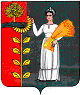 